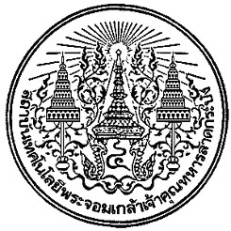 ประกาศคณะสถาปัตยกรรม ศิลปะและการออกแบบสถาบันเทคโนโลยีพระจอมเกล้าเจ้าคุณทหารลาดกระบังเรื่อง รับสมัครนักศึกษาฝึกงานภาคฤดูร้อนปี 2023 ณ NIT, Ishikawa Collegeประเทศญี่ปุ่นด้วย คณะสถาปัตยกรรม ศิลปะและการออกแบบ มีความประสงค์รับสมัครนักศึกษาฝึกงานภาคฤดูร้อน ณ NIT, Ishikawa College ประเทศญี่ปุ่น  ภายใต้บันทึกข้อตกลงความร่วมมือทางวิชาการ ระหว่างปลายเดือนพฤษภาคม – กลางกรกฎาคม พ.ศ. 2566 โดยมีคุณสมบัติและขั้นตอนการปฏิบัติ ดังนี้ คุณสมบัติของผู้สมัครเป็นนักศึกษาที่กำลังศึกษาอยู่ ระหว่างชั้นปีที่ 3- 4 รวมจำนวน 3 คน                        (ชายหรือหญิง เพศเดียวกันทั้ง 3 คน)มีความรู้ภาษาอังกฤษ สามารถพูดและเขียนได้ดี / หรือใช้ภาษาญี่ปุ่นได้ดีสามารถปฏิบัติตามข้อกำหนดการสมัครเป็นนักศึกษาแลกเปลี่ยนและสมัครขอรับทุนต่างๆ และสามารถรับผิดชอบค่าใช้จ่าย เช่น ค่าตั๋วโดยสารเครื่องบิน ค่าวีซ่า ค่าประกันสุขภาพและอุบัติเหตุการเดินทางต่างประเทศ ค่าอาหาร ค่าที่พักหอใน ค่าใช้จ่ายส่วนตัว และค่าใช้จ่ายในการตรวจรักษา หรือกักตัวตามมาตราการดควิด (ถ้ามี)มีความประพฤติดี ไม่มีประวัติการถูกลงโทษมีมนุษย์สัมพันธ์ดี สามารถทำกิจกรรมร่วมกับผู้อื่นได้เอกสารการสมัครกรอกเอกสารใบสมัครออนไลน์ที่ https://oia.kmitl.ac.th/?q=user/register  (แนบไฟล์รูปภาพที่เป็นทางการและคมชัด)สำเนา Official Transcript สำเนาหนังสือเดินทาง (Passport)  หนังสือรับรองผู้ปกครองและสัญญาการเดินทางไปฝึกงาน ณ ต่างประเทศ ดาวน์โหลดที่ https://oia.kmitl.ac.th/outbound/exchange-programsขั้นตอนการรับสมัครรับ – ส่งใบสมัคร   ตั้งแต่บัดนี้ ถึง วันจันทร์ที่ 20 กุมภาพันธ์ พ.ศ. 2566 ก่อนเวลา 16.30 น.     ส่งใบสมัครได้ที่ งานวิเทศสัมพันธ์ (คุณวรัญญา ฤติตานนท์)    ส่วนสนับสนุนวิชาการ สำนักงานคณบดี คณะสถาปัตยกรรม ศิลปะและการออกแบบประกาศรายชื่อผู้มีสิทธิ์สอบสัมภาษณ์   วันอังคารที่ 21 กุมภาพันธ์ พ.ศ. 2566                        ประกาศผ่านเว็บไซต์ ตามรายละเอียดด้านล่าง		2.1 Facebook Page: School of Architecture, Art and Design - KMITL 		2.2 เว็บไซต์คณะสถาปัตยกรรม ศิลปะและการออกแบบ https://www.aad.kmitl.ac.th/สอบสัมภาษณ์วันจันทร์ที่ 27 กุมภาพันธ์ พ.ศ. 2566 เวลา 10.00 น. เป็นต้นไป                     ณ สำนักงานคณบดี คณะสถาปัตยกรรม ศิลปะและการออกแบบ ชั้น 2 	     4. ประกาศรายชื่อผู้ผ่านการคัดเลือก		ภายในวันพุธที่ 28 กุมภาพันธ์ พ.ศ. 2566    	 	ประกาศผ่านเว็บไซต์ ตามรายละเอียดด้านล่าง		4.1 Facebook Page: School of Architecture, Art and Design - KMITL 		4.2 เว็บไซต์คณะสถาปัตยกรรม ศิลปะและการออกแบบ https://www.aad.kmitl.ac.th/จึงประกาศมาเพื่อทราบทั่วกัน			ประกาศ ณ วันที่	14 กุมภาพันธ์ พ.ศ. 2566						(ผู้ช่วยศาสตราจารย์ ดร.อันธิกา  สวัสดิ์ศรี)				                คณบดีคณะสถาปัตยกรรม ศิลปะและการออกแบบ                                                                 